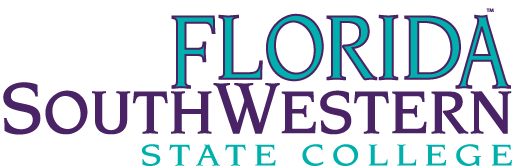 RESPIRATORY CARE PROGRAMSFaculty Planning Meeting Dec 8, 2023, 1:00 PMAgenda/MinutesAttendance:Genny Baballeku, RRT		Program Coordinator Jean Newberry, RRT-NPS, ACCS	Program Director Respiratory Care Heather O’Connell, RRT, CPFT	Faculty Respiratory Care & BS-CPSSpring scheduleSchedule:Mondays  RET 1485  0800-1000  JeanRET 1275C  1030-1230  lecture portion  GennyRET 2295  0830-1150  HeatherRET 2244 1430-1630  Heather (blended and with CVT)TuesdaysRET 2264 0830-1150  JeanRET 2264L  1300-1600  Genny with CAsWednesdaysRET 1007 0830-1150  HeatherThursdaysRET 1275C  Genny, Heather & CAs (sophomores too)  lab portionOpen lab in afternoonThursdays & Fridays RET 2875L  clinic  12 .5 hours   start time dependent on clinic site	ICU, NICUCurrent coursesAll Sophomores moving on.Bobby has stepped out shortly after the last meeting (by the withdraw deadline).  He has been advised to get some counseling regarding his PTSD and learn methods of coping with it .  He plans on returning in fall 2024Angela failed one final but is remediating it.   She passed all of the section exams without issue and passed all other finals.   Jean spoke with her and she had a time management issue.  FreshmanBella, Maura, Chassidy all failed the final but had passing grades.   Gave them a different final, all will be moving on.Hector and Ashley have failed the course.  Ashley has expressed interest in returning.  Hector has decided not to returnSoHP updatesSpring semester will have automatic attendance verification/   it will be the same for every course.   More to comeHLC accreditation—timeline to switch from SAACS-COC to HLC is about 18 months.   Jean has been providing necessary information.RET 1275C   planningGenny, Heather and Jean discussed how 1275 can be redesigned to include charting/EHRgo more.Grads updatesAll but Anastaisa and Justin are RRT